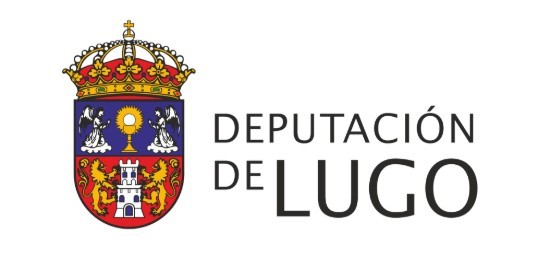 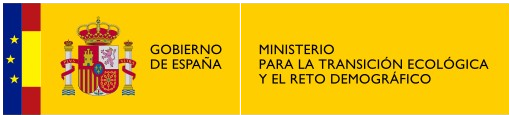 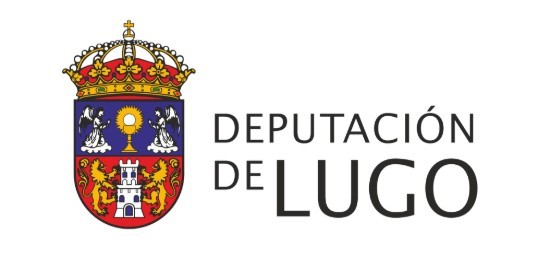 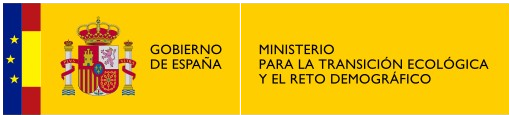 ANEXO   IV   DECLARACIÓN RESPONSABLE-DA PRIMEIRA MENSUALIDADESUBVENCIÓNS, EN RÉXIME DE CONCORRENCIA COMPETITIVA, PARA A CONVOCATORIA PARA  O FOMENTODE ALUGUEIRO  E CREACIÓN DE BOLSA DE VIVENDAS DISPOÑIBLE NO RURAL, DO PROGRAMA “Y PARA VIVIR LUGO”, ANUALIDADE 2024Eu, D./Dª ……………………………………………………………, con DNI…………………………..,   domicilio en……………………………………………...………………………………………………………………..,	 	na	 	localidade	 	de…………………………………… e CP………………., en calidade de ARRENDADOR/A,Eu, D./Dª…………………………………………………………, con DNI ……………………………., domicilio en …………………………………………………………………………………… , na localidade de ……………………………… e CP…………………,en calidade de ARRENDATARIO/A,DECLARO RESPONSABLEMENTE que,En virtude do contrato formalizado na data ………………………………… cobrei /abonei en concepto de alugamento a cantidade de ……………………………. euros, correspondente ó importe reducido ( 50% )da priemira mensualidade.E para que así conste,  firmase o presente documento por ambas partes.En ……………………, a ……….. de………….. de 20…..Fdo: D./Dª………………………………………..……..…                          Fdo: D./Dª……………………...……………………...…(Arrendador/a)                                                                              (Arrendatario/a)SR. PRESIDENTE DA DEPUTACIÓN PROVINCIAL DE LUGO- SECCIÓN DE PROMOCIÓN ECONÓMICA E EMPREGO                                                                       